 MATEMÁTICAATIVIDADE ONLINEOBSERVE O RELÓGIO.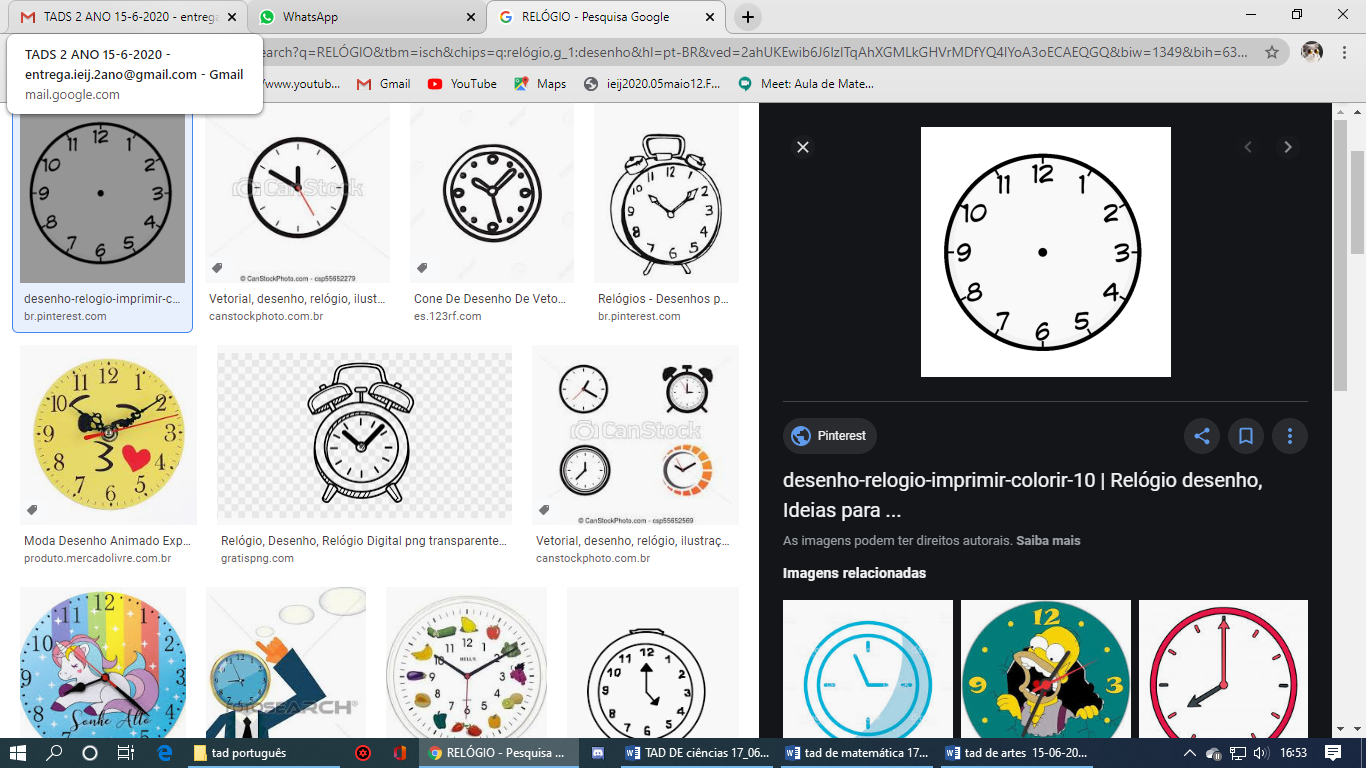 1-REPRESENTE ABAIXO A FIGURA PLANA QUE O RELÓGICO PARECE.2- OBSERVE A CASA ABAIXO, ESTÁ FALTANDO O TELHADO. QUAL FORMA PLANA VOCÊ UTILIZARÁ PARA FAZER O TELHADO?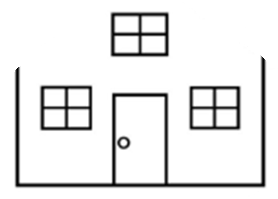 3- QUE OUTRAS FORMAS PLANAS APARECEM NO DESENHO DA CASA?